20.04.2010 г.                         г. Зеленогорск                          №   3-9рО внесении изменений в решение городскогоСовета депутатов от 26.01.2006 г. № 13-147р«Об утверждении Положения о порядке организации и проведения публичныхслушаний в г. Зеленогорске»На основании статьи 28 Федерального закона от 06.10.2003 г. № 131-ФЗ «Об общих принципах организации местного самоуправления в Российской Федерации», руководствуясь Уставом города Зеленогорска, Совет депутатов ЗАТО г. ЗеленогорскаРЕШИЛ:     1. Внести в решение городского Совета депутатов от 26.01.2006 г.№ 13-147р «Об утверждении Положения о порядке организации и проведения публичных слушаний в г. Зеленогорске» следующие изменения:1.1. В констатирующей части слова «статьи 17 Устава города» заменить словами «статьи 19 Устава города».1.2. В Приложении «Положение о порядке организации и проведения публичных слушаний в городе Зеленогорске»:1.2.1. В пункте 1.4:- слова «городского Совета депутатов» заменить словами «Совета депутатов ЗАТО г. Зеленогорска (далее - городской Совет депутатов)»;- слова «главы города» заменить словами «главы ЗАТО г. Зеленогорска (далее - глава города)».1.2.2. В пункте 2.2:- Подпункт а) изложить в следующей редакции:«а) проект Устава города, а также проект решения городского Совета депутатов о внесении изменений и дополнений в данный Устав, кроме случаев, когда внесение изменения в Устав города вносятся исключительно в целях приведения закрепляемых в Уставе города вопросов местного значения и полномочий по их решению в соответствии с Конституцией Российской Федерации, федеральными законами.».- Подпункт д) изложить в следующей редакции:«д) проекты планировки территорий и проекты  межевания территорий, проект Генерального плана городского округа;».1.2. В абзаце втором пункта 3.2 и в абзаце пятом пункта 3.5 слова «организационный отдел» заменить словами «отдел по работе с Советом депутатов и связям с общественностью».2. Настоящее решение вступает в силу в день, следующий за днем его опубликования в газете «Панорама».3. Контроль за выполнением настоящего решения возложить на постоянную комиссию по правовым вопросам и безопасности населения (председатель - Шмидт С.В.).Глава ЗАТО г. Зеленогорска                                              А.В. Тимошенко                        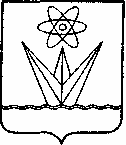  СОВЕТ ДЕПУТАТОВЗАКРЫТОГО АДМИНИСТРАТИВНО-ТЕРРИТОРИАЛЬНОГО ОБРАЗОВАНИЯ ГОРОДА ЗЕЛЕНОГОРСКА КРАСНОЯРСКОГО КРАЯРЕШЕНИЕ